ОГЭ в 2022 году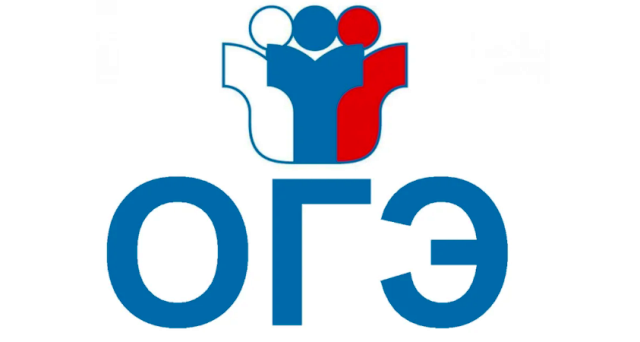 На официальном сайте ФИПИ размещены демоверсии КИМов и документация к ОГЭ 2022 года, и мы предлагаем детально разобраться в том, какими будут экзамены для 9 класса в грядущем сезоне.В Рособрнадзоре уже заявили, что выпускникам в 2022 году придется сдавать и ОГЭ, и ЕГЭ. Экзамены для 9-х и 11-х классов пройдут в обычном очном формате, но с соблюдением связанных с эпидемиологической ситуацией правил.Таким образом, девятиклассников ожидают экзамены по четырем предметам:•	обязательные математика и русский язык;•	2 по выбору.Предметы по выбору: физика, химия, биология, литература, география, история, информатика и информационно-коммуникационные технологии (ИКТ), обществознание и иностранные языки — английский, французский, немецкий и испанский.Календарь ОГЭ 2022Итоговое собеседованиеПервым экзаменом 2022 года для выпускников 9-х классов станет итоговое собеседование, которое в народе часто также называют «февральским», ведь ранее первое испытание проводили именно в конце зимы.В 2022 году устная часть ОГЭ по русскому языку (собеседования) состоится в середине февраля. Точной даты пока нет, но ориентироваться можно на тот факт, что в прошлом сезоне экзамен был проведен в среду 10.02.21. Наиболее вероятными датами для собеседования 2022 года называют среду 09.02.22 или четверг 10.02.22.Хотя согласно официальной статистике итоговое собеседование успешно проходят с 1-го раза 98% девятиклассников, кому-то придется ознакомиться и с дополнительными датами, отведенными для пересдачи устного экзамена.Вторая попытка в 2022 году будет предоставлена в середине марта (в 2021 году это была среда 10.03.21).Третья (последняя) попытка – в середине мая (в 2021 году это был понедельник 17.05.21)Важно! Школьники, так и не получившие «зачет» по собеседованию даже после 3-х попыток, к сдаче ОГЭ в 2022 году не будут допущены. Им необходимо будет подготовиться лучше (самостоятельно или за школьной партой) и повторить попытку уже в 2023 году.Досрочный этапХотя в 2021 году досрочный этап ОГЭ был отменен из-за сложной эпидемиологической ситуации в стране, в 2022 году экзамены планируют провести в период с 18 апреля по 13 мая.В досрочном периоде 2022 года ОГЭ по основным дисциплинам и предметам на выбор смогут сдать:•	выпускники прошлых лет, не сдавшие ОГЭ в 2021 году по различным причинам;•	выпускники 2022 года по решению педагогического совета школы (при наличии весомых причин для переноса экзамена).Как правило, официальное расписание, которое вскоре представит ФИПИ для ОГЭ 2022 года, содержит две группы дат для каждого из периодов:•	Основные – дни проведения экзамена;•	Резервные – дни, когда ОГЭ смогут сдать те, кто по уважительной причине не смог присутствовать на испытании в назначенную ранее основную дату.В ожидании официального расписания досрочного ОГЭ 2022 года предлагаем ориентироваться на указанный выше временной интервал с учетом того, что основные даты обычно приходятся на последние недели апреля, а резервные – на первые числа мая.Напомним, что в 2020 и 2021 году досрочные сессии ОГЭ не проводили.Основной этапРособрнадзор считает, что опыт проведения ЕГЭ в условиях пандемии поможет провести ОГЭ 2022 года независимо от эпидемиологической ситуации и рекомендует 9-классникам основательно готовится к экзаменам. При этом руководство не спешит озвучивать возможные даты испытаний. Каким именно будет официальное расписание ОГЭ на 2022 год, скорее всего, озвучат ближе к началу календарного года, ведь предугадать какой будет предстоящая зима в плане эпидемиологической картины, никто не может.Традиционно основная сессия ОГЭ стартует в последние дни мая и длится до первых чисел июля. Но не исключено, что в 2022 году календарь ОГЭ будет отличаться для разных регионов России. Предполагается, что каждый регион будет самостоятельно решать, готовы ли учебные заведения к проведению экзаменов, и в случае необходимости сможет смещать даты проведения ОГЭ. Если такой вариант развития событий осуществиться, то в расписании экзаменов для 9-х классов будут указаны не точные даты, в лишь периоды, в рамках которых они должны будут состояться.Напомним, что в 2020 году ОГЭ был полностью отменен, а в 2021 году экзамен 9-классники сдавали в сокращенном формате.Дополнительный периодНезависимо от того, будет ли в 2022 году досрочная сессия ОГЭ и каким будет формат проведения основного этапа, в случае проведения экзаменов хоть в каком-либо формате, за ними последуют сентябрьские пересдачи.В первом месяце осени 9-классники, не сдавшие 1 или 2 предмета (обязательных или по выбору), смогут исправить положение, использовав последнюю попытку. Обратите внимание, что в 9 классе можно пересдать любой предмет, вынесенный на ГИА, тогда как в 11 классе допускается сентябрьская пересдача только обязательных дисциплин.Важно! Если порог не удалось преодолеть на 3-х экзаменах и более, ученика не допустят к осенним пересдачам, но он сможет сдать ОГЭ еще раз в 2023 году.Изменения в КИМах 2022 годаВсе важные изменения, которые ожидают выпускников 9 класса на ОГЭ 2022 года, можно узнать, посетив официальный сайт Федерального Института Педагогических Измерений (ФИПИ).Поскольку в 2020 экзамен был вообще отменен, а в 2021 году школьники сдавали только основные предметы, говорить о глобальных изменениях в структуре КИМов не приходится. В сравнении с заданиями, которые ФИПИ предлагал для проведения ГИА-9 прошлого сезона, КИМы ОГЭ 2022 не получили каких-либо изменений. Но в ходе подготовки стоит учитывать, что нововведения, которые оказались достаточно весомыми, были внесены в билеты еще в 2021 году. Связано это было с тем, что именно в прошлом году 9 классы заканчивали ученики, которые уже с 1-го класса обучались по новым ФГОС.Чем полезен сайт ФИПИНа информационном портале Федерального Института Педагогических Измерений можно найти:официальную документацию ОГЭ и ЕГЭ 2022 года;демоверсии КИМов по всем предметам;открытый банк заданий для подготовки к ГИА;все про ГВЭ;навигатор подготовки с основными направлениями для повторения по всем дисциплинам;видеоконсультации от разработчиков КИМ. Среди основных документов, с которыми обязательно стоит ознакомиться выпускникам 9-х классов 2022 года представлены:кодификатор – документ, содержащий все темы, которые могут попасться на экзамене в любом из заданий КИМа;спецификации – документ, определяющий структуру и содержание КИМов, а также критерии оценивания каждого из предложенных заданий.Также рекомендуем ознакомиться с демоверсиями ОГЭ 2022 года по различным дисциплинам, ведь в них содержатся не только типовые задания, а и критерии, по которым будут проверять правильность выполнения того или иного задания.